Q1.The diagram below shows types of waves within the electromagnetic spectrum.Some of the types of waves are represented by letters.(a)  Which letter shows the position of ultraviolet (UV) radiation within the electromagnetic spectrum?Tick one box.(1)(b)  A special lamp can produce UV radiation.Which two statements describe the electromagnetic waves emitted by a UV lamp?Tick two boxes.(2)(c)  UV radiation is used to treat a vitamin D deficiency.People should not use a UV lamp for long periods of time.State two risks of exposure to high levels of UV radiation.1. ____________________________________________________________________________________________________________________________________2. ____________________________________________________________________________________________________________________________________        (2)(d)  Ionising radiation is used for some medical imaging.Name two types of electromagnetic waves that are used.1. _________________________________________________________________2. _________________________________________________________________(2)(Total 7 marks)Q2.Infrared and microwaves are two types of electromagnetic radiation.(a)    State one example of the use of each type of radiation for communication.Infrared: ______________________Microwaves: ___________________                                                 (2)(b)    Some of the properties of infrared and microwaves are the same.State two of these properties.1. ____________________________________________________________________________________________________________________________________2. ____________________________________________________________________________________________________________________________________        (2)(Total 4 marks)Q3.After a person is injured a doctor will sometimes ask for a photograph to be taken of the patient’s bone structure, e.g. in the case of a suspected broken arm.(i)      Which type of electromagnetic radiation would be used to take the photograph?___________________________________________________________________(1)(ii)      Describe the properties of this radiation which enable it to be used to photograph bone structure.____________________________________________________________________________________________________________________________________________________________________________________________________________________________________________________________________________(2)(Total 3 marks)PmicrowavesQvisible lightRSgamma raysP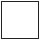 QRSThey have a higher frequency than X-rays.They have the same wave speed as visible light.They have a longer wavelength than microwaves.They have a lower frequency than gamma rays.They have a greater wave speed than radio waves.